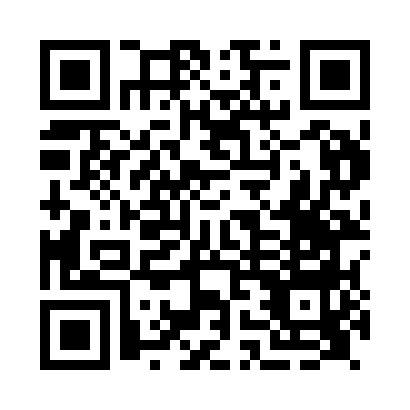 Prayer times for Torness, Highland, UKMon 1 Jul 2024 - Wed 31 Jul 2024High Latitude Method: Angle Based RulePrayer Calculation Method: Islamic Society of North AmericaAsar Calculation Method: HanafiPrayer times provided by https://www.salahtimes.comDateDayFajrSunriseDhuhrAsrMaghribIsha1Mon2:544:261:227:1210:1711:492Tue2:544:271:227:1210:1611:493Wed2:554:281:227:1210:1511:494Thu2:554:291:227:1210:1511:485Fri2:564:301:227:1110:1411:486Sat2:574:311:227:1110:1311:487Sun2:574:331:237:1110:1211:478Mon2:584:341:237:1010:1111:479Tue2:594:351:237:1010:1011:4610Wed3:004:371:237:0910:0911:4611Thu3:004:381:237:0910:0811:4512Fri3:014:401:237:0810:0611:4513Sat3:024:411:237:0810:0511:4414Sun3:034:431:237:0710:0411:4315Mon3:044:441:247:0610:0211:4316Tue3:054:461:247:0610:0111:4217Wed3:054:471:247:059:5911:4118Thu3:064:491:247:049:5811:4119Fri3:074:511:247:039:5611:4020Sat3:084:531:247:039:5411:3921Sun3:094:541:247:029:5311:3822Mon3:104:561:247:019:5111:3723Tue3:114:581:247:009:4911:3624Wed3:125:001:246:599:4711:3525Thu3:135:021:246:589:4511:3426Fri3:145:041:246:579:4311:3427Sat3:155:061:246:569:4111:3328Sun3:165:081:246:549:3911:3129Mon3:175:101:246:539:3711:3030Tue3:185:121:246:529:3511:2931Wed3:195:141:246:519:3311:28